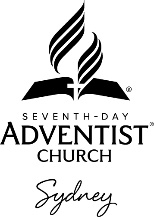 GSC COVID 19 Fund for Needy Persons (FFNP) Application Form(PLEASE COMPLETE ON A COMPUTER AND SAVE AS A WORD DOCUMENT)Name of Church:Church pastor:Best contact number for pastor:Email for pastor:Name of person completing application form:Telephone numbers:Email:============================================================================================================================================Name of proposed beneficiary and partner:Residential address: 	Telephone:Email:			 	Relevant background: Rationale/current need:How is this need related to the COVID 19 pandemic?Is the beneficiary eligible for government assistance?Please provide a summary of current financial circumstances:	Fortnightly income:	Fortnightly expenses:What assistance is requested? (attach documentation if possible)If approved, will this financial support assist in reducing the likelihood of poverty?======================================================================================================================DONOR DETAILSName of donor:Address of donor:Amount of funds to be donated:Will the beneficiary’s financial challenges remain after these funds have been exhausted?How are these funds to be used i.e. regular or ongoing payment? *What is the BSB, account name/number and reference code for payment?What other agencies have helped or are assisting with this financial problem?Date of application:*NOTE funds will not be paid directly to beneficiary but will contribute towards rental arrears, debts etc			=================================================================================================================OFFICE USE ONLYRecommendation of FFNP Secretary:	Committee approvals:	Date payment(s) made: Further developments:	